Publicado en Madrid el 20/08/2019 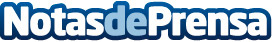 MediQuo propone 5 acciones sencillas para hacer en familia que facilitarán la vuelta al cole Después de la desconexión en verano, algunos niños pueden presentar el temido Síndrome postvacacional. Las rutinas, los límites y los horarios pueden ser los grandes aliados para no caer en el caos y reducir conflictos en los hogaresDatos de contacto:Redacción914115868Nota de prensa publicada en: https://www.notasdeprensa.es/mediquo-propone-5-acciones-sencillas-para Categorias: Nacional Educación Sociedad E-Commerce Ocio para niños http://www.notasdeprensa.es